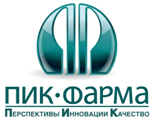 ПРИГЛАШЕНИЕУважаемые Коллеги!Компания ПИК-Фарма и я лично,рады пригласить вас на круглый столкоторый состоится 10.03.2017  в 17:00 по адресу 50 лет октября д 14(ТЦ Магеллан)Отель «Меркури» 5 этаж ,зал Алябьев.Тема:Проблема Адаптации и Дезадаптации ребенка в обществе.СДВГ,СДВГ-ВЛектор –Бархатов Михаил Валерьевич(Красноярск)-кмн,врач невролог-эпилептолог,руководитель НП «Сибирского обьединения  врачей эпилептологов и пациентов»,руководитель центра эпилептологии и неврологии и нарушений сна «Лабиринт мед».Программа круглого стола :-17:00-17:30-регистрация участников,фуршет-17:30-18:30-лекция-18:30-19:00-вопросы,обсуждения19:00-20:00-ужин Пожалуйста подтвердите ваше участие в любой удобной для вас форме! Телефон,эл.почта,Viber/WhatsApp. Спасибо!С Уважением,Медицинский представитель по г.Тюмени и Тюменской областиООО «ПИК-Фарма»Самохвалов Вячеславг.Тюменьsamohvalov_v@pikfarma.rumob.+7(961) 207 01 97